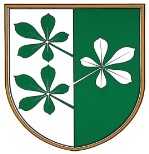 OBČINA KIDRIČEVOOBČINSKA VOLILNA KOMISIJAOBČINE KIDRIČEVOKopališka ulica 142325 KidričevoObčinska volilna komisija na podlagi 2. točke 41. člena Zakona o lokalnih volitvah v zvezi z  61. členom Zakona o volitvah v državni zbor objavlja naslednji S  E  Z  N  A  Mkandidatov za županaKandidata za župana sta:1. JADRANKO ŠKOLNIK	roj. 2.4.1973, Lovrenc na Dravskem polju 8f, profesor proizvodno tehnične vzgoje in filozofije, informacijski tehnolog	Predlagatelj: Socialni demokrati (SD)2. ANTON LESKOVAR	roj. 17. 2. 1967, Lovrenc na Dravskem polju 108, diplomirani ekonomist, župan	Predlagatelj: Slovenska demokratska stranka (SDS)Volitve bodo v nedeljo, 20. novembra 2022.Štev. 040-10/2022-3Datum, 26.10.2022								Mihael Kocbek							predsednik Občinske volilne komisije							Občine Kidričevo